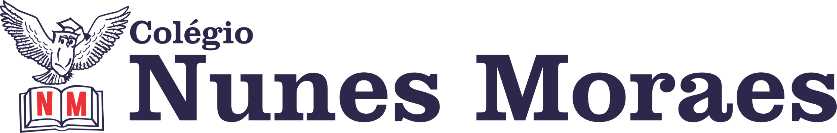 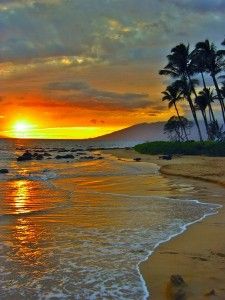 Mais Uma Vez                       Renato Russo"Mas é claro que o sol vai voltar amanhãMais uma vez, eu seiEscuridão já vi pior, de endoidecer gente sãEspera que o sol já vem" Escute completa em: https://youtu.be/WuxhszR8-JM                Boas aulas. ►1ª AULA: 13h -13:55’   -   GEOGRAFIA     –   PROFESSOR  ALISON  ALMEIDA CAPÍTULO 07 – INDUSTRIALIZAÇÃO E URBANIZAÇÃO   - Urbanização nos países de industrialização recentePASSO 01 – Abra o livro na página 30 (SAS 2). PASSO 02 – Acesse Google Meet pelo link que   professor vai disponibilizar no grupo da turma. Assista à aula. Caso não consiga acessar, comunique-se com a   Coordenação, siga as instruções abaixo e realize os passos seguintes.1 – Faça a leitura da página 30 (SAS 2) e grife as partes que você julgar mais importantes.2 – Anote suas dúvidas;  quando a videoconferência terminar,  o professor Alison  vai atendê-lo pelo WhatsApp.PASSO 03 – Faça os exercícios-Página: 34 e 35(SAS 2) Questão: 03, 04 e 05*Envie foto da atividade realizada para COORDENAÇÃO Manu. Escreva a matéria, seu nome e seu número em cada página.PASSO 04 – Acompanhe, pelo Google Meet, a correção das atividades.  Se não conseguiu acessar a aula online, confira suas respostas pelo gabarito disponível na plataforma SAS; anote suas dúvidas e esclareça-as com o professor na próxima aula. ►2ª AULA: 13:55’-14:50’   - GRAMÁTICA  – PROFESSORA TATYELLEN PAIVA CAPÍTULO 8 – CONCORDÂNCIA VERBAL – CASOS ESPECIAIS  Etapa 1 - Acesse o link disponibilizado no grupo para a aula na plataforma Google Meet para assistir à   explicação do capítulo 08 – parte inicial.   – páginas  74 a 76.Caso não consiga acessar, comunique-se com a   coordenação e assista à videoaula no link abaixo.   DEPOIS realize a etapa 2.https://www.youtube.com/watch?v=FapjDXONA94&feature=youtu.beASSISTA  À  AULA COMPLETA.Etapa  2 - Resolva os exercícios: Livro SAS 02 – p. 82 a 83 (questões 1 a 3)*Envie foto da atividade realizada para COORDENAÇÃO Manu. Escreva a matéria, seu nome e seu número em cada páginaEtapa 3 - Atente-se à correção da atividade. Tarefa de casa: Livro SAS 02 – p. 82 a 83 (questões 1 a 3)►3ª AULA: 14:50’-15:45’  -     GEOGRAFIA     –   PROFESSOR  ALISON  ALMEIDACAPÍTULO 07 – INDUSTRIALIZAÇÃO E URBANIZAÇÃO   - O boom chinês e a urbanização na ÍndiaPASSO 01 – Abra o livro nas páginas 31 a 33 (SAS 2). PASSO 02 – Acesse Google Meet pelo link que   professor vai disponibilizar no grupo da turma. Assista à aula. Caso não consiga acessar, comunique-se com a   Coordenação, siga as instruções abaixo e realize os passos seguintes.1 – Faça a leitura das  páginas 33 a 33 (SAS 2) e grife as partes que você julgar mais importantes.2 – Anote suas dúvidas;  quando a vídeo chamada terminar o professor Alison vai atendê-lo  pelo WhatsApp.PASSO 03 – Faça os exercícios-Página: 37 (SAS 2) Questão: 12, 13 e 14- Página: 153 (SAS 2) Questão: 06 e 07*Envie foto da atividade realizada para COORDENAÇÃO Manu. Escreva a matéria, seu nome e seu número em cada páginaPASSO 04 – Acompanhe, pelo Google Meet, a correção das atividades. Se não conseguiu acessar a aula online, confira suas respostas pelo gabarito disponível na plataforma SAS; anote suas dúvidas e esclareça-as com o professor na próxima aula. ►INTERVALO: 15:45’-16:10’   ►4ª AULA:   16:10’-17:05’ –  INT. TEXTUAL   – PROFESSORA TATYELLEN PAIVA   CAPÍTULO 8 – DISCURSO PUBLICITÁRIO Etapa 1 - Acesse a plataforma SAS - Acesse o "Avaliações" na aba "Avaliações da escola". - Clique na em "Avaliação - Capítulo 08" de Língua Portuguesa.Etapa 2 - Resolva os exercícios.Etapa 3 – Acompanhe sua professora por whatsapp. Ela vai tirar suas dúvidas e  indicar os próximos passos. Finalizamos por hoje. Obrigado por ficar conosco. 